Zał. Nr 2 
do Ogłoszenia o przetargu na sprzedaż samochodu specjalnego pożarniczegoUMOWA KUPNA - SPRZEDAŻYSAMOCHODU SPECJALNEGO POŻARNICZEGO 
MARKI STAR 266zawarta w dniu  …………………  w Suchedniowie pomiędzy: 
Gminą Suchedniów ul. Fabryczna 5; 26-130 SuchedniówNIP 663 17 31 609Regon 291009917reprezentowaną przez Cezarego Błacha  Burmistrza Miasta i Gminyzwanym dalej „Sprzedającym”a………………………………………………………………………………………..(dane kupującego)zam. ………………………………………………………. legitymującym się d. o.seria ….... nr ………… wydanym przez ………………………………………….…zwanym w treści umowy „Kupującym”o następującej treści:§ 1.Zgodnie z wynikiem przeprowadzonego przetargu nieograniczonego oferowanego na sprzedaż samochodu specjalnego pożarniczego Sprzedający oświadcza, że:jest właścicielem samochodu specjalnego pożarniczego STAR 266 
o numerze rejestracyjnym TSK M328, rok produkcji 1987.samochód jest wolny od wad prawnych, nie jest obciążony prawami na rzecz osób trzecich oraz, że w stosunku do niego nie toczy się żadne postępowanie, którego przedmiotem jest ten pojazd, ani nie stanowi on przedmiotu zabezpieczenia.§ 2.Kupujący oświadcza, że kupuje od Sprzedającego opisany w § 1. pojazd.§ 3.Kupujący tytułem ceny zgodnej ze złożoną przez Kupującego ofertą za przedmiotowy pojazd zapłaci Sprzedającemu kwotę: ……………………… zł brutto (słownie złotych ………………………………………………….) którą Kupujący ureguluje w ciągu 7 dni od dnia podpisania umowy. § 4.Kupujący oświadcza, że znany mu jest stan techniczny pojazdu opisanego w            § 1 niniejszej umowy i oświadcza ponadto, że z tego tytułu nie będzie rościł żadnych pretensji do sprzedającego.Kupujący oświadcza, że sprawdził także oznaczenia numerowe pojazdu, nie wnosząc do nich żadnych zastrzeżeń.Miejscem wydania pojazdu będzie Zakład Gospodarki Komunalnej                         ul. Kościelna 21, 26-130 Suchedniów.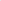 Wydanie pojazdu nabywcy nastąpi protokołem zdawczo-odbiorczym niezwłocznie po podpisaniu umowy kupna - sprzedaży i zapłaceniu ceny nabycia.Strony wyłączają uprawnienie z tytułu rękojmi za wady.Przyjmuje do wiadomości, że Sprzedający nie udziela gwarancji. § 5.Wszelkie koszty związane z realizacją niniejszej umowy obciążają Kupującego.§ 6.Wszelkie zmiany umowy wymagają formy pisemnej, pod rygorem nieważności.§ 7.W sprawach nie uregulowanych niniejszą umową zastosowanie mają obowiązujące w tym zakresie przepisy kodeksu cywilnego.Ewentualne spory wynikłe na tle wykonywania umowy rozstrzygane będą przez sąd powszechny właściwy dla siedziby sprzedającego.§ 8.Umowę sporządzono w trzech jednobrzmiących egzemplarzach, w tym dwa egz. dla Sprzedającego i jednym dla Kupującego.……………………..….                                               …..……………………..	(Sprzedający)	(Kupujący)